Agenda algemene ledenvergadering Hengelose IJsclub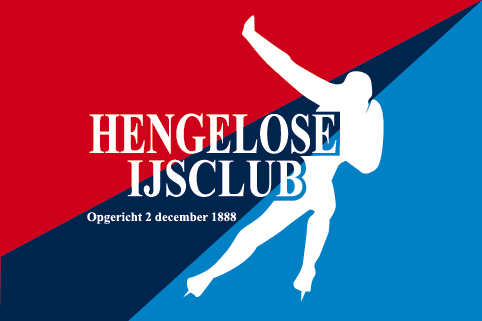 Datum: maandag  10 juni 2024 Aanvang: 20.00 uurLocatie: Kantine HIJCOpening en vaststelling agendaMededelingenVaststelling van het verslag van de algemene ledenvergadering d.d. 12 juni 2023*Terugblik seizoen 2023 - 2024Verslag penningmeester jaarverslag 2022 – 2023kascontrolebenoeming kascommissie 2023 – 2024begroting 2023 – 2024Verslagen commissies*Nieuwbouw Nieuwe statuten en huishoudelijk reglementRooster aan- en aftredende bestuursledenLars Harms aftredend en herkiesbaarJorrit Schouten kiesbaarHuldiging HIJC-ledenjubilarissen (door voorzitter)uitreiking kampioenen (door voorzitter)**uitreiking van de Hans Vollenbroek stimulerings bokaal (door Hans Vollenbroek) uitreiking marathonrijder van het jaar ( door  Erik Klok)uitreiking special sporter van het jaar (door Rieke Tibben)gestopte trainer (door voorzitter)Rondvraag*Verslagen van de verschillende commissies en het verslag van de algemene ledenvergadering van 2023 ontvangt u per mail. Deze zijn voor u persoonlijk. 